Vážení dorostenci,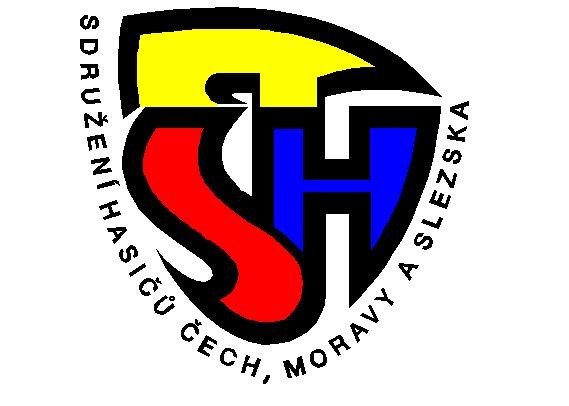 Krajská odborná rada mládeže ve spolupráci s HZS Libereckého kraje
organizuje výukový a výcvikovýRescue camp(kurz o dvou víkendech)se zaměřením na přípravu na zařazení do jednotek požární ochranyTematická náplň víkendů je:Zásady poskytování předlékařské zdravotní pomociHorská služba – spolupráce s IZS, slaňováníPožární ochrana – zásady hašení požárů, technická pomocPsovodi SH ČMS – vyhledávání osob a spolupráce s IZS
Ochrana obyvatel – zásady poskytování pomoci a součinnosti s JPO
Pořadový výcvik
Fyzická průpravaMísto konání: HZS Libereckého kraje, Penzion Lenoch Rokytnice nad JizerouTermín konání: 	7. 10. – 9. 10. 2022 a 21. 10. a 23. 10. 2022 Účast: členové SH ČMS ve věku od 14 do 18 letPočet: max. 35 účastníkůÚčastnický poplatek: 2 000, - Kč, uhrazený převodem na účet KSH Libereckého kraje, číslo účtu a variabilní symbol bude účastníkům sdělen po zaslání a zaevidování přihláškyOdborní lektoři: Lektoři střední školy Semily, příslušníci HZS Libereckého kraje, Záchranné služby, Český červený kříž, Horská služba ČR, psovodi SH ČMS Hejnice, 
Pedagogický dozor: KSH Libereckého kraje, proškolení vedoucí MH.Výstup z kurzu: účastníkům celého kurzu bude vydáno osvědčení o absolvování vydané SH ČMSPodmínka pro zařazení do kurzu:
* členství v SDH, platný členský průkaz a potvrzení SDH o zaplacení příspěvku na rok 2022 potvrzené v přihlášce, úhrada účastnického poplatku
* bezpodmínečně dobrý zdravotní, fyzický a psychický stav* osobní povinná výstroj: pracovní stejnokroj PS II, trička (šedé nebo modré), čepice se štítkem modrá (kšiltovka), pevná pracovní obuv, přilba (možno i sportovní), rukavice (pracovní), vhodný oděv pro praktický výcvik v případě nepříznivého počasí (zásahový oblek, nepromokavý plášť apod.)
* další výstroj a vybavení: psací potřeby, osobní a hygienické potřeby pro pobyt ve výcvikovém středisku, domácí obuv, sportovní ústroj a obuv!
* řádně a zcela vyplněná a potvrzená přihláška s podpisem zákonného zástupce a SDHUbytování a strava jsou zajištěny v místě ubytování a je částečně hrazena z účastnického poplatku, ostatní náklady hradí organizátorDopravu si zajistí účastníci sami, případně po dohodě s SDH, OSHV průběhu akce budou organizovány společné výjezdy do dalších míst provádění výcviku a návštěvy technických památek regionu, prohlídka stanice HZS dle epidemiologické situace v ČRŘádně a zcela vyplněnou naskenovanou přihlášku zašlou vybraní zájemci na email: urbanek.dada@seznam.cz   nejpozději do: 15.9.2022Po provedeném výběru budou zařazení zájemci a kanceláře OSH emailem informováni o způsobu úhrady za kurz, času příjezdu a odjezdu a dalších podrobnostech.Za KSH Libereckého kraje								David Urbánek - garant akce											tel: 608 483 230									urbanek.dada@seznam.cz